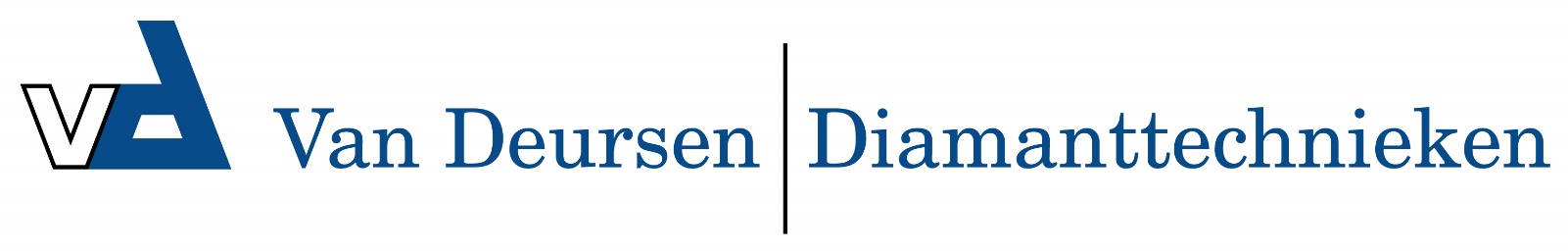 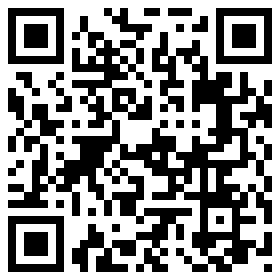 ED 50-600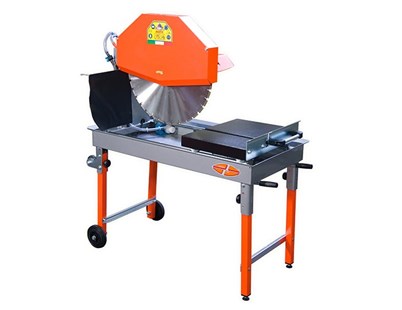 Technical DataITEMMOD.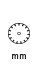 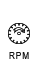 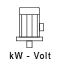 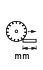 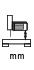 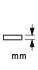 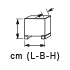 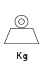 120163   MANTA ED 50-60060014004 - 400400330230123x61,5x145   89120171MANTA ED 50-600 monofase60014002.2 - 230400330230123x61,5x145   89